Z G Ł O S Z E N I E  (wstępne)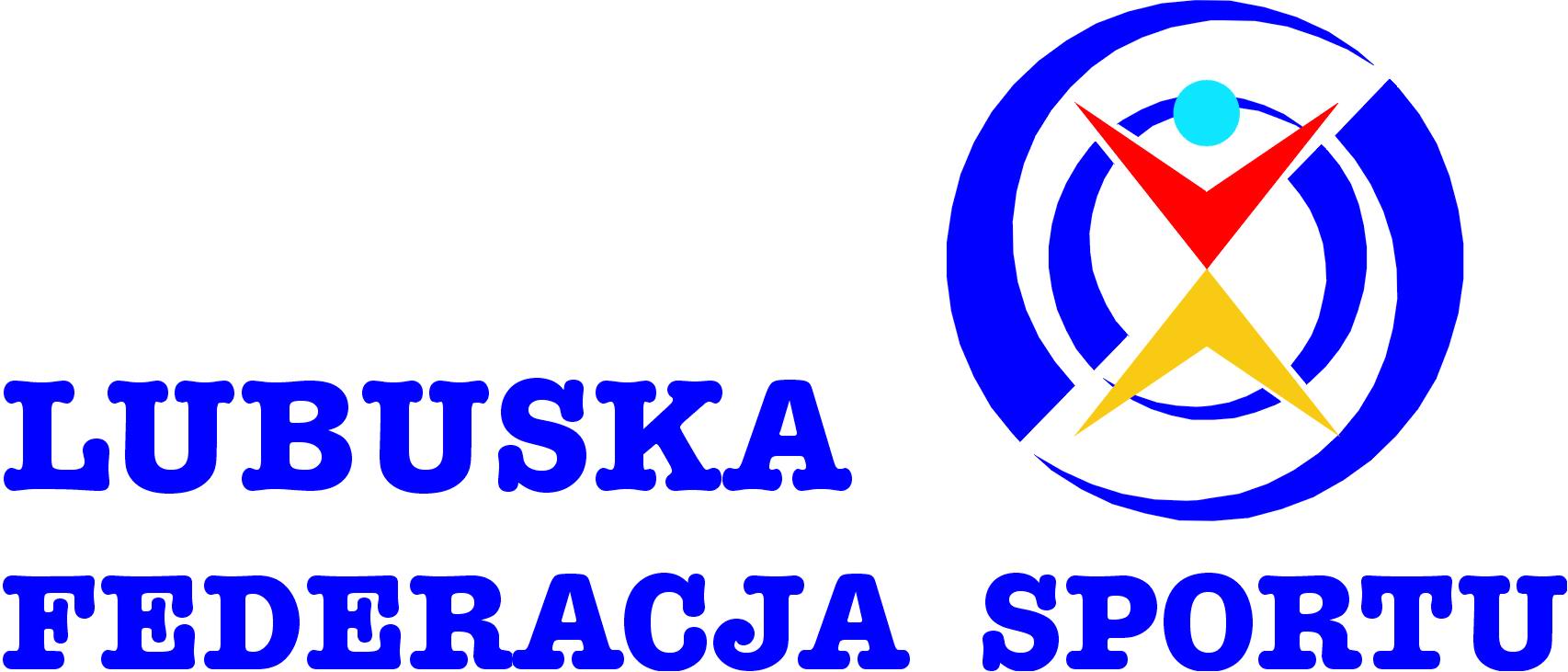 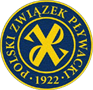 Zgłaszam swój udział w kursie INSTRUKTORA   PŁYWANIAczęść  ogólna  /  część  specjalistyczna   ( właściwe podkreślić )organizowanym  przez Lubuską Federację Sportu w 2020 roku na podstawie programu Polskiego Związku PływackiegoKurs zostanie przeprowadzony w przypadku utworzenia grupy minimum 15 osobowejnazwisko i imię ………………………………………………………………………………………………….adres zamieszkania: kod ……………, miejscowość ……………………………………………………….ulica ………………………………………………………………, nr domu …………., nr lokalu ……………wykształcenie: wyższe…………………………………………………………………………………………….           	                                                                                                                                                             ( jakie , uczelnia ) średnie: ………………………………………………………………………………………………………………                                                                        ( jakie, szkoła )miejsce pracy: …………………………………………………………., stanowisko ………………………………telefon/e-mail kontaktowy ………………………….Ukończenie kursu jest mi potrzebne w związku z: ( kilka zdań uzasadnienia chęci uczestnictwa w szkoleniu) ……………………………………………………………………………………………………………………………………………………………………………………………………………………………………………………………...………………………………………………………………………………………………………………………………Zgłoszenia na załączonym druku proszę przesyłać na adres: dyrektor@lfs.zgora.pl w nieprzekraczalnym terminie                               do dnia  31 marca 2020 roku.…………………………………								         podpis kandydataWyrażam zgodę na przetwarzanie moich danych osobowych podanych przeze mnie dobrowolnie dla celu realizacji zadania uczestnictwa w KURSIE INSTRUKTOR  PŁYWANIA  organizowanego przez Lubuską Federację Sportu, z siedzibą   w 66-004 Zielona Góra,                                                                       ul. Drzonków-Olimpijska 20.      ………………...............................                                   ................................................................                        (data, miejscowość)                                                                                                   (czytelny podpis)Wyrażam zgodę na nieodpłatne rozpowszechnianie mojego wizerunku poprzez umieszczanie zdjęć na stronie internetowej LFS, na portalach społecznościowych (Facebook, Twitter) LFS oraz w materiałach promocyjnych takich jak: plakaty, billboardy, broszury, prasa. Zdjęcia będą robione podczas realizacji szkolenia przez Lubuską Federację Sportu, 66-004 Zielona Góra, Drzonków-Olimpijska 20.    TAK         	NIE                       ( odpowiednie zaznaczyć znakiem  X )………………...............................                                   ................................................................                                          (data, miejscowość)                                                                                   (czytelny podpis)KLAUZULA INFORMACYJNA      Zgodnie z art. 13 Rozporządzenia Parlamentu Europejskiego i Rady (UE) 2016/679 z dnia 27 kwietnia 2016 r. w sprawie ochrony osób fizycznych w związku z przetwarzaniem danych osobowych i w sprawie swobodnego przepływu takich danych oraz uchylenia dyrektywy 95/46/WE (ogólne rozporządzenie o ochronie danych) (Dz. U. UE. L. 119.1 z 04.05.2016) informuję, iż:1) Administratorem danych osobowych uczestników jest Lubuska Federacja Sporu z siedzibą w 66-004 Zielona Góra, Drzonków-Olimpijska 20, e-mail: biuro@lfs.zgora.pl.2) Dane osobowe zawodników zbierane przez administratora zbierane są - zgodnie z wolą uczestnika- w celu realizacji usługi uczestnictwa w zadaniach sportowych na podstawie art. 6 ust. 1 lit. b ogólnego rozporządzenia o ochronie danych.3) Dane osobowe uczestników przechowywane będą przez Administratora przez okres nie dłuższy niż jest to niezbędne do osiągnięcia celów przetwarzania określonych powyżej oraz wynika to z obowiązujących przepisów, w szczególności terminów określonych w Ordynacji podatkowej oraz terminów przedawnienia roszczeń wynikających z Kodeksu cywilnego. Po wygaśnięciu Umowy Administrator będzie przetwarzał uczestnika  dane osobowe, o ile będą istniały podstawy do ich dalszego przetwarzania, przez okres wynikający z przepisów prawa lub udzielonej przez uczestnika zgody.4) | Uczestnik posiada prawo do żądania od administratora dostępu do treści swoich danych osobowych, ich sprostowania lub ograniczenia przetwarzania, prawo do wniesienia sprzeciwu wobec przetwarzania swoich danych, prawo do przenoszenia swoich danych,5) Podanie danych osobowych jest dobrowolne, aczkolwiek niepodanie wskazanych danych osobowych niezbędnych do uczestnictwa w zadaniach sportowych skutkuje odmową uczestnictwa                                           w zadaniach.6) Uczestnik ma prawo wniesienia skargi do organu nadzorczego zajmującego się Ochroną Danych Osobowych.7) Podane dane nie będą poddane zautomatyzowanym podejmowaniu decyzji (profilowaniu),8) Podane dane nie będą przekazane odbiorcy w państwie trzecim lub organizacji międzynarodowej.